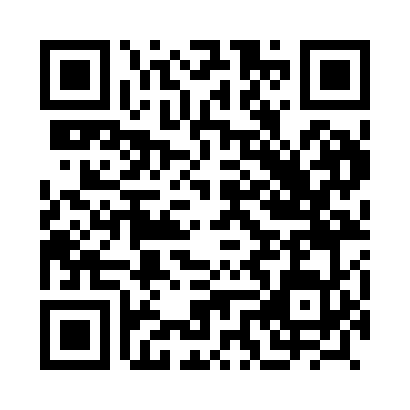 Prayer times for Agiwas, PakistanWed 1 May 2024 - Fri 31 May 2024High Latitude Method: Angle Based RulePrayer Calculation Method: University of Islamic SciencesAsar Calculation Method: ShafiPrayer times provided by https://www.salahtimes.comDateDayFajrSunriseDhuhrAsrMaghribIsha1Wed3:425:1412:013:436:488:202Thu3:415:1312:013:436:488:213Fri3:395:1212:013:446:498:224Sat3:385:1112:003:446:508:235Sun3:375:1012:003:446:518:256Mon3:365:1012:003:446:518:267Tue3:345:0912:003:446:528:278Wed3:335:0812:003:446:538:289Thu3:325:0712:003:446:548:2910Fri3:315:0612:003:446:558:3011Sat3:305:0512:003:446:558:3112Sun3:285:0412:003:446:568:3213Mon3:275:0412:003:446:578:3314Tue3:265:0312:003:446:588:3415Wed3:255:0212:003:446:588:3616Thu3:245:0112:003:456:598:3717Fri3:235:0112:003:457:008:3818Sat3:225:0012:003:457:018:3919Sun3:214:5912:003:457:018:4020Mon3:204:5912:003:457:028:4121Tue3:194:5812:003:457:038:4222Wed3:184:5812:003:457:038:4323Thu3:184:5712:003:457:048:4424Fri3:174:5712:013:457:058:4525Sat3:164:5612:013:467:068:4626Sun3:154:5612:013:467:068:4727Mon3:154:5512:013:467:078:4828Tue3:144:5512:013:467:078:4929Wed3:134:5412:013:467:088:5030Thu3:134:5412:013:467:098:5031Fri3:124:5412:013:477:098:51